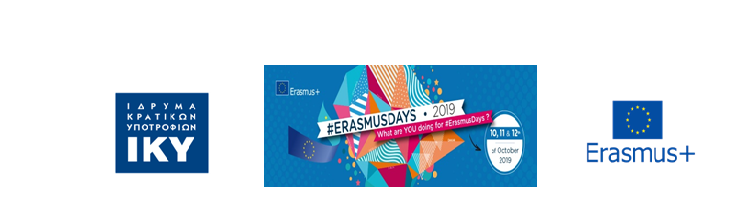 ΠΡΟΣΚΛΗΣΗΤο 1ο Εσπερινό Γυμνάσιο Πατρών, σε συνεργασία με το 9ο ΕΠΑ.Λ. Πατρών, συμμετέχει στον εορτασμό των Erasmus Days και διοργανώνει επιμορφωτική συνάντηση ενημέρωσης για το ευρωπαϊκό πρόγραμμα Erasmus και τη διάχυση των αποτελεσμάτων της ατομικής επιμόρφωσης των εκπαιδευτικών του 1ου Εσπερινού Γυμνασίου Πατρών στο εξωτερικό. Πέμπτη, 10 Οκτωβρίου 2019, 7.30 μμ, στο 9ο ΕΠΑ.Λ. (Σχολικό Συγκρότημα Κουκούλι)Η παιδαγωγική ομάδα Erasmus                                                                                                            1ου Εσπερινού ΓυμνασίουΠερισσότερες πληροφορίες στο ιστολόγιο του σχολείου:https://firsteveninghighschoolpatras.blogspot.com/2019/10/erasmus-days.html